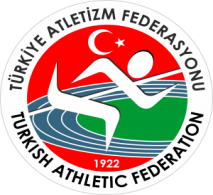         TÜRKİYE ATLETİZM FEDERASYONU                     2022 FAALİYET SEZONU  6. TÜRKİYE’NİN EN HIZLISI YARIŞMALARI STATÜSÜTürkiye Atletizm Federasyonu’nun 2022 yılı faaliyet programında yer alan ve temel amacı çocuklarımızın olimpizm düşüncesi içerisinde vücut, zihin ve ruh niteliklerini dengeli bir şekilde birleştirerek, bir yaşam felsefesine girmesi, fiziksel sportif oyunların kültür ve eğitimle kaynaştırılarak mücadeleden zevk alma, üstün örneklerin eğitici değerini çıkarma ve genel ahlak kurallarına saygı gösterme temellerinde, onlara hayatın yolunu açmak ve spor yapmalarını teşvik etmek amacıyla Türkiye’nin En Hızlısı Yarışmaları Türkiye Atletizm Federasyonu, sponsor firma Bro Event ve destekçisi firmaların katkıları ile aşağıda yazılı statü doğrultusunda yapılacaktır.       GENEL - TEKNİK KONULARYarışmalar 2008-2009-2010-2011-2012 doğumlu kız ve erkek sporcular arasında yapılacaktır.Yarışmalar belirtilen grup merkezlerinde Belediye Başkanlıkları, Gençlik ve Spor İl Müdürlükleri ve İl Milli Eğitim Müdürlükleri ile birlikte koordineli olarak düzenlenecektir.Yarış Mesafeleri; sporcular kendi yaş kategorilerinde yarışabilirler.    2008 Doğumlu (Kız-Erkek)		80 Metre    2009 Doğumlu (Kız-Erkek) 		80 Metre    2010 Doğumlu (Kız-Erkek) 		60 Metre    2011 Doğumlu (Kız-Erkek) 		60 Metre    2012 Doğumlu (Kız-Erkek) 		60 MetreYarışmalar ilk aşamada okullarda sınıflar arasında öğrenciler, beden eğitimi öğretmenleri tarafından yarıştırılarak her yaş grubunda okulun en hızlı üç öğrencisi tespit edilecek ve isimleri, bulundukları ilin Atletizm İl temsilciliğine bildirilecektir.Okullarda beden eğitimi öğretmenleri tarafından seçilen öğrenciler daha sonra kendi illerinde yapılacak olan yarışmalara katılacaklar. Kendi illerinde yapılan yarışmalarda kategorilerinde maksimum ilk beş sırayı elde eden sporcular aşağıda belirlenen grup merkezlerinde yapılacak olan yarışmalara katılacaklardır.Aşağıda grup merkezi olarak belirlenen iller il final yarışmalarını, grup merkezi final yarışmaları ile aynı gün yapacaklardır. Öncelikle kendi illerinin final yarışmasını yapacak daha sonra ise diğer illerden gelen sporcular ile birlikte uygun dinlenme aralığı verilerek aynı gün yapılacaktır. 7 Grup merkezinde (İstanbul hariç) yapılacak yarışmalar sonucunda her yaş grubunun en hızlı birincisi ile tüm grup merkezlerinden yapılan yarışmalar sonucunda birinci olamayanlar dışında en iyi 3 dereceye sahip sporcular final yarışmalarına davet edilecektir.  Türkiye’nin En Hızlısı final yarışmalarına her yaş grubunda kadın ve erkeklerde ayrı ayrı olmak üzere 10 kişi katılma hakkını elde etmiş olacaktır. (İstanbul ili hariç)Grup merkezlerinden gelen sporcular, İstanbul Anadolu ve Avrupa yakası finalinde yaş gruplarında dereceye giren sporcular ile birlikte, seri ve kulvarlara yerleştirilerek final grubuna yükselme yarışmaları yapılacaktır.Final günü, yaş gruplarında yapılan yarı final yarışmaları sonrasında ilk sekiz sırayı elde eden sporcular aynı tarihte yapılacak olan final yarışmalarına katılacaklardır.Mahalli, grup ve final yarışmalarında sporcular takozdan çıkış yapacak olup; ilk hatalı çıkışta sarı-siyah kart gösterilecek, ikinci hatalı çıkışı yapan sporcu/sporcular diskalifiye edilecektir. İllerde ve grup merkezlerinde yapılacak olan yarışmalarda sağlık sorunlarına anında müdahale edebilmek amacı ile ambulans yarışmanın yapıldığı ilin Gençlik ve Spor İl Müdürlükleri tarafından sağlanacaktır.Yarışmalara katılacak olan sporcuların kayıtları; http://turkiyeninenhizlisi.com/ adresi üzerinden öğretmenleri veya velileri tarafından yapılabilecektir. Yarışma çıkış listeleri önceden belirleneceği için tüm kayıtların web sitesi üzerinden yapılması zorunludur.Yarışmalara sporcular nüfus cüzdanları ile ferdi/kulüp/okul atletizm lisansı ya da Sporcu Kartı ile katılacaktır. Başka hiçbir belge katılım için kabul edilmeyecektir.MALİ KONULAR VE ÖDÜL:Grup merkezlerinde yapılacak olan yarışmalara çevre illerden gelecek olan öğrenci ve öğretmenlerin yolluk ve yevmiyeleri bağlı oldukları ilin Gençlik ve Spor İl Müdürlükleri tarafından bütçe imkânları dâhilinde karşılanabilecektir.Grup merkezlerinde yapılan yarışmalar sonunda finale gelmeye hak kazanan sporcu, antrenör veya öğretmeninin;		1 – 3 sporcusu barajı geçen ilin		:1 Antrenörüne, 		4 – 6 sporcusu barajı geçen ilin		:1 Antrenör, 1 Temsilcisine 		7 – 9 sporcusu barajı geçen ilin		:2 Antrenör, 1 Temsilcisine		10 – 12 sporcusu barajı geçen ilin 	:3 Antrenör, 1 Temsilcisine				13 – 16 sporcusu barajı geçen ilin	:4 Antrenör, 1 Temsilcisine Geliş - gidiş yol masrafları ve konaklamaları sponsor firma tarafından karşılanacaktır. Grup yarışmalarIile İstanbul’da yapılacak olan Anadolu ve Avrupa yakası seçmeleri aynı zamanda il seçmesi olarak yapılacağından, yerel hakem görevlendirmesi yarışmanın yapıldığı Atletizm İl Temsilcisi tarafından yapılacaktır. Grup yarışmaları ve Final yarışması dahil hakem ücretleri organizasyonun yapıldığı Gençlik ve Spor İl Müdürlükleri tarafından ödenebilecektir.Foto Finiş sistemi bulunmayan Grup merkezlerine Foto Finiş hakemi görevlendirmesi Atletizm Federasyonu tarafından yapılacak, görevlendirilen hakemlerin yol/yevmiye ve hakem ücretleri Atletizm Federasyonu tarafından ödenecektir.Gruplarda ilk üç sırayı elde eden sporculara madalya ve sponsor firma tarafından çeşitli hediyeler, İstanbul finalinde Türkiye’nin En Hızlısı olma başarısını gösteren ilk üç sporcuya madalya ile birlikte sponsor firmalar tarafından çeşitli hediyeler verilecektir.Türkiye’nin En Hızlısı Final yarışmaları sonucunda kategorilerinde birinci sırayı elde eden 5 kız ve 5 erkek sporcu ile antrenörleri, Türkiye Atletizm Federasyonu ve Bro Event (sponsor) tarafından yurt dışında gerçekleştirilecek olan bir atletizm müsabakasına izleyici olarak götürülecektir.HÜKÜM BULUNMAYAN HALLER Türkiye Atletizm Federasyonu tarafından organize edilen yarışmaların teknik konulardaki sorumluluğu, Yarışma Statüsünün yayımlandığı andan itibaren Türkiye Atletizm Federasyonu Başkanlığı tarafından görevlendirilen Teknik Delegededir. Yarışma statüsü ile ilgili anlaşılmayan konular ve yarışmalar sırasında meydana gelen tüm teknik konulardaki anlaşmazlıklar Teknik Delege tarafından çözümlenecektir.Yarışma statüsü dışında kalan hususlarla ilgili TAF talimatları geçerlidir.TAF talimatlarında hükmü bulunmayan hallerde TAF Yönetim Kurulu kararı geçerlidir.       GRUP MERKEZLERİ VE YARIŞMA TARİHLERİ :GRUP: ÇANAKKALE BÖLGE FİNALİ			16 MAYIS 2022GRUP: ATA YAHŞİ İZMİR BÖLGE FİNALİ	              		17 MAYIS 2022GRUP: ANTALYA BÖLGE FİNALİ				23 MAYIS 2022 GRUP: ADANA BÖLGE FİNALİ	                            		25 MAYIS 2022 GRUP: DİYARBAKIR BÖLGE FİNALİ 	              		27 MAYIS 2022 GRUP: TRABZON BÖLGE FİNALİ	                            		30 MAYIS 2022 GRUP: ANKARA BÖLGE FİNALİ	             	             		1 HAZİRAN 2022GRUP: İSTANBUL ANADOLU YAKASI BÖLGE FİNALİ  	2 HAZİRAN 2022 GRUP: İSTANBUL AVRUPA YAKASI BÖLGE FİNALİ 	3 HAZİRAN 2022 TÜRKİYE FİNALİ YARIŞMALARI - 7 HAZİRAN 2022 İSTANBUL TEKNİK DELEGE:Teknik Delege	:  Musa ALTINE-posta adresi	:  0-5054133932Halil KARLIK     						             Fatih ÇİNTİMAR				Bro Event Spor Organizasyonları Tic. Ltd.Şti.		             Türkiye Atletizm Federasyonu Genel Müdür						             BaşkanıFİNAL YARIŞMA YERİİSTANBUL – Burhan Felek Ekrem Koçak Atletizm PistiFİNAL YARIŞMA TARİHİ7 HAZİRAN 2022FİNAL TEKNİK TOPLANTI TARİHİ VE SAATİYapılmayacaktır. FİNAL KAYITLARIFinale katılacak sporcuların listesi web sayfasında yayınlanacaktır.KATEGORİSİU15 YAŞ ALTI   (10-11-12-13-14 YAŞ)    ÇANAKKALE           İZMİR       ANKARA       ANTALYA        ADANAEDİRNEİZMİRANKARAANTALYAGAZİANTEPKIRIKLARELİMANİSAESKİŞEHİRBURDURHATAYTEKİRDAĞUŞAKÇANKIRIISPARTAKİLİSÇANAKKALEDENİZLİZONGULDAK MUĞLAŞANLIURFABALIKESİRKÜTAHYAKARABÜKKARAMANADANABURSASAKARYAKONYAK.MARAŞYALOVAKOCAELİAFYONKARAHİSARADIYAMANBOLUAYDINOSMANİYEKIRIKKALEMERSİNKASTAMONUKAYSERİDÜZCENİĞDEÇORUMAKSARAYSİNOPBARTINBİLECİKYOZGATAMASYATOKATKIRŞEHİRNEVŞEHİR        DİYARBAKIR        TRABZON       İSTANBULDİYARBAKIRERZURUMİSTANBUL ANADOLUBATMANARTVİNİSTANBUL AVRUPAELAZIĞARDAHANSİİRTKARSŞIRNAKIĞDIRHAKKARİGÜMÜŞHANEVANGİRESUNBİTLİSERZİNCANBİNGÖLBAYBURTTUNCELİTRABZONMARDİNRİZEAĞRIORDUMUŞSAMSUNMALATYASİVAS